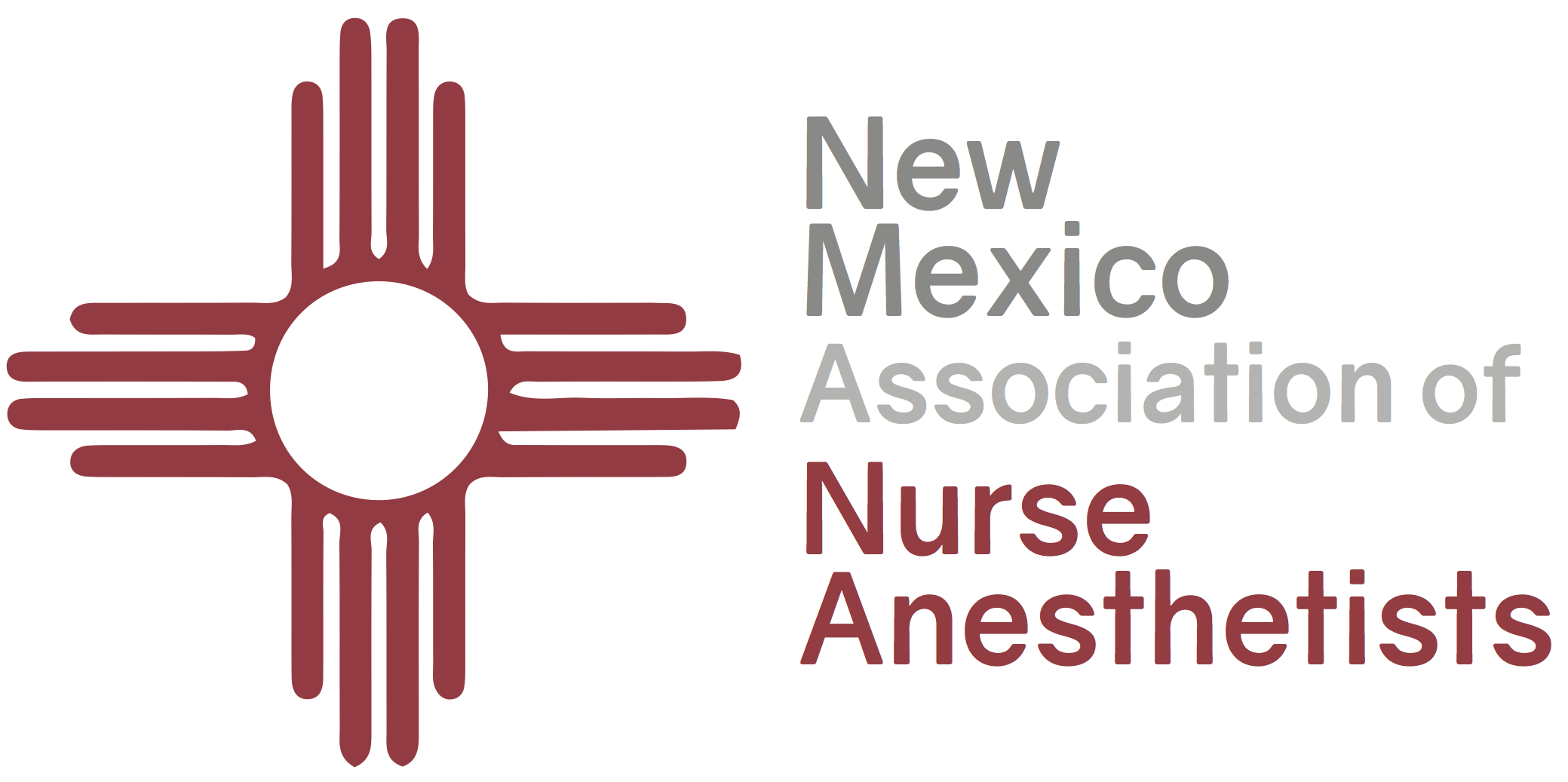 Dear New Mexico Colleagues:We are pleased to announce the NMANA CRNA Practice Recognition Awards, which will be presented at the September in Santa Fe Conference, 2019. The awards will be presented at the Hotel Santa Fe in Santa Fe New Mexico. The purpose of this inaugural event is to acknowledge and honor CRNAs in New Mexico who have demonstrated outstanding clinical skills, leadership, and promotion of excellence in the nurse anesthesia profession.We invite you to nominate your employees, coworkers, family, and/or friends who are exceptional CRNAs to be recognized for their contributions to our community and profession. Please visit our website, www.nmana.org to learn more about the awards. Nominations can be submitted to the selection committee via email at gotsand818@yahoo.comSincerely,Shannon Allen DNAP, CRNAPresident New Mexico Association of Nurse AnesthetistsCRNA Practice Recognition AwardsPresented at NMANA “September in Santa Fe” Conference 2019Hotel Santa FeSanta Fe, New MexicoStatement of Purpose The purpose of the awards is to acknowledge and honor CRNAs in New Mexico who have demonstrated outstanding clinical skills, leadership, and promotion of excellence in nurse anesthesia practice.  Award CategoriesCRNA Rural Practice AwardThis award recognizes a CRNA who actively practices in rural NM, making a difference in a community’s safety in patient care and promoting access to health care. Rural communities are defined by Eligibility of Rural Health Care Practitioner Tax Credit Program. New Mexico Department of Health:  https://nmhealth.org/about/phd/hsb/oprh/rhcptc/CRNA Exemplary Leadership AwardThis award recognizes a CRNA who promotes the CRNA profession in areas such as management, political activity, or public relations in NM. Excellence in Obstetrical Anesthesia CareThis award recognizes a CRNA who stands out in excellence in providing women’s healthcare in NM. Distinguished CRNA of the YearThis award recognizes a CRNA who provides excellence in care, has made a difference in anesthesia safety and practice either locally or statewide, or has been a political activist for patient care locally or statewide, and has gone “above and beyond” in care of NM residents.CRNA Military Service Recognition AwardThis award recognizes a NM CRNA who is a current or former service member of any military branch for their service to our country.Legendary CRNA AwardThis is a retired or post-humous award to recognize NM CRNAs who gave their time to serving NM residents in the past, paving the way for future CRNAs to practice. This award will accept up to three winning CRNAs this year.Nomination Fee$50.00 paid to the NMANA PAC Fund (pay on line @ NMANA webpage or by check if mailing to P.O. Box 2725 Hobbs, NM 88241) Mail-in submissions must be received by the deadline, please mail early!DeadlineMust be received by Friday, August 9th 2019Nomination RequirementsA candidate must be resident of New Mexico and practicing primarily in New Mexico. Nominees must be members of NMANA. The Legendary CRNA Award does not require verification of NMANA membership.Anyone can nominate a CRNA (patients, family members, colleagues, supervisors, organizations). Nominee and nominator are encouraged work together to complete the nomination form for accuracy.Nominees must not be subject to any notification, limitation/restriction to practice, under investigation, disciplinary process or undergoing performance management.Nominee must provide one professional reference. Selection ProcessA selection committee will be appointed consisting of CRNAs and other designees as reviewers and scorers of the nominations. A scoring key will be used to assign points to each category. The committee will determine the winners based on category points. Nominators and nominees names will be blinded to ensure impartiality.  After the selection process has been completed, the names of the nominees will be revealed. The winners of the awards will not be announced until the time of the awards presentations.Tell us about your nominee! Nominations can be submitted to the selection committee via email at gotsand818@yahoo.com or mailed to NMANA Awards PO Box 2725 Hobbs NM 88241Points Criteria:In a brief letter, describe how the nominee goes “above and beyond” in the CRNA category in which you are nominating him/her for. The letter must not be longer than two pages, double spaced, size 12 font. In addition to your own story, include the following:Describe how the nominee demonstrates excellent standard of practice and professional performance in anesthesia (such as commitment to safe and high quality care, active participation in professional/community organizations). Describe how the nominee demonstrates leadership qualities (which include acting as a role model and advocate) in the workplace, the profession, and community. Describe how the nominee demonstrates an active role in the educational development of self, colleagues, and the community. Describe how the nominee has contributed to the advancement of positive outcomes, in the workplace, profession and community by instigating, developing, coordinating, and/or participating in projects and programs. Describe how their peers recognize the nominee as a leader who inspires others. 